БІЛОЦЕРКІВСЬКА МІСЬКА РАДА	КИЇВСЬКОЇ ОБЛАСТІ	Р І Ш Е Н Н Я
 від 25 вересня 2020 року                                                                        № 5895-102-VII
		Про внесення змін до рішення Білоцерківської міської ради від 26 березня 2020 року №5208-93-VII «Про використання орендної плати та плати за суборенду об’єктів міської комунальної власності у ІІ-IV кварталах 2020 року»	Розглянувши подання міського голови, відповідно до ст. ст. 25, 63 Закону України «Про місцеве самоврядування в Україні», міська рада вирішила:1. Внести зміни до рішення Білоцерківської міської ради від 26 березня 2020 року №5208-93-VII «Про використання орендної плати та плати за суборенду об’єктів міської комунальної власності у ІІ-IV кварталах 2020 року» (далі – Рішення), а саме:1.1. Пункт 1.2 Рішення викласти в такій редакції:«1.2 100% надходжень у вигляді безповоротної фінансової допомоги для відновлення і утримання нежитлових приміщень та поповнення власних обігових коштів на рахунки балансоутримувачів, якщо балансоутримувачами  є:комунальне підприємство Білоцерківської міської ради «Спецкомбінат з надання ритуальних послуг»;комунальне підприємство Білоцерківської міської ради «Підприємство готельного господарства»;комунальна установа Білоцерківської міської ради «Інспекція з благоустрою міста Біла Церква»;комунальне підприємство Білоцерківської міської ради «Білоцерківтепломережа»;комунальне некомерційне підприємство Білоцерківської міської ради «Білоцерківське міське патологоанатомічне бюро»;комунальне некомерційне підприємство Білоцерківської міської ради «Білоцерківська міська лікарня №2»;комунальне некомерційне підприємство Білоцерківської міської ради «Міський центр первинної медико-санітарної допомоги №2»;комунальне некомерційне підприємство Білоцерківської міської ради «Білоцерківська міська лікарня №3»;комунальне некомерційне підприємство Білоцерківської міської ради «Міський центр первинної медико-санітарної допомоги №1»;комунальне некомерційне підприємство Білоцерківської міської ради «Білоцерківський пологовий будинок»;комунальне некомерційне підприємство Білоцерківської міської ради «Білоцерківська міська лікарня №1»;комунальне підприємство Білоцерківської міської ради «Міська служба замовника»;комунальне підприємство Білоцерківської міської ради «Білоцерківський міський парк культури та відпочинку ім. Т.Г. Шевченка»;комунальне підприємство Білоцерківської міської ради житлово-експлуатаційна контора № 1;комунальне підприємство Білоцерківської міської ради житлово-експлуатаційна контора № 6;комунальне підприємство Білоцерківської міської ради житлово-експлуатаційна контора № 7;комунальне підприємство Білоцерківської міської ради «Спортивний клуб «Біла Церква»;»2. Контроль за виконанням рішення покласти на постійну комісію міської ради з питань соціально-економічного розвитку, бюджету та фінансів.Міський голова								Геннадій ДИКИЙ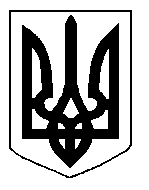 